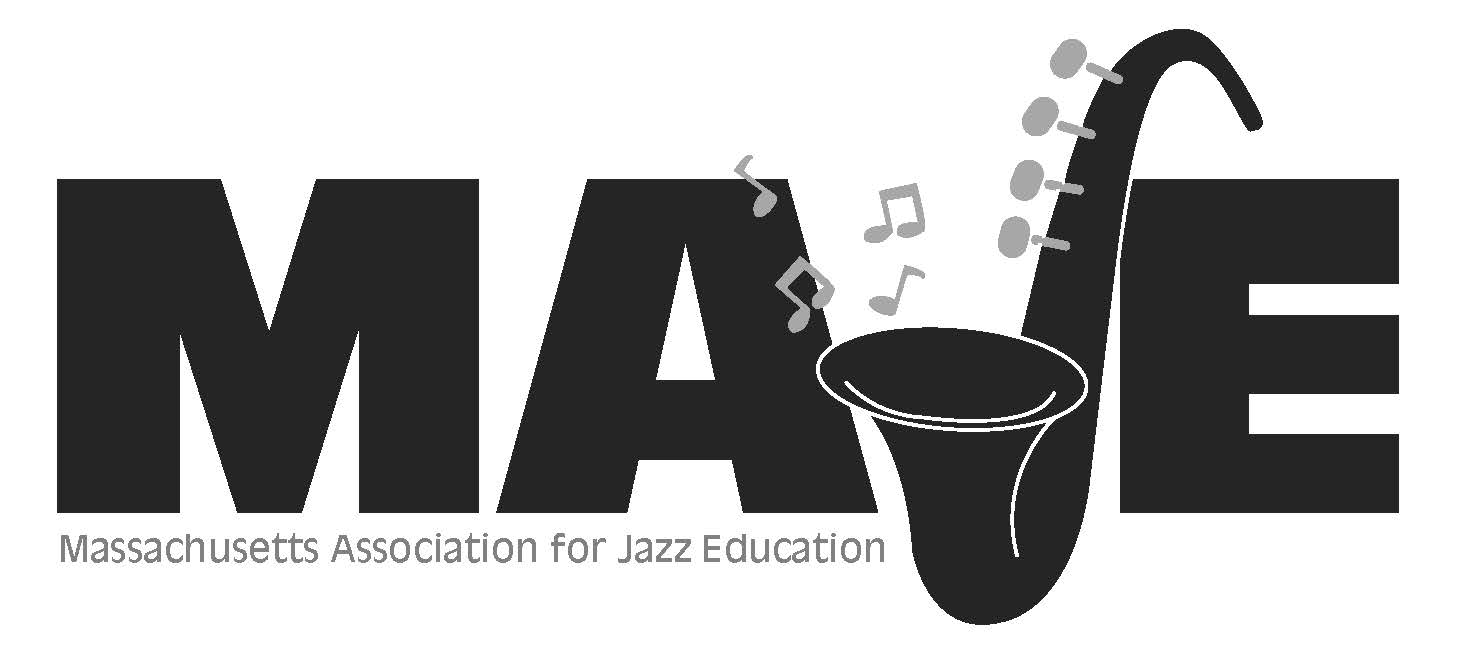 Southeast Senior DistrictAnnouncement FormName of the Performing Group:City/Town:Director Name: _________________________________________________________________________________________________________________Song #1Song Title:Composer/Arranger:Publisher:Soloists:_________________________________________________________________________________________________________________Song #2Song Title:Composer/Arranger:Publisher:Soloists:_________________________________________________________________________________________________________________Song #3Song Title:Composer/Arranger:Publisher:Soloists: